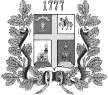 КОМИТЕТ ПО УПРАВЛЕНИЮ МУНИЦИПАЛЬНЫМ ИМУЩЕСТВОМ ГОРОДА СТАВРОПОЛЯП Р И К А З«___»_______2021 г.        г.  Ставрополь                           № __О внесении изменения в пункт 15 административного регламента комитета по управлению муниципальным имуществом города Ставрополя по предоставлению муниципальной услуги «Предоставление информации об очередности предоставления жилых помещений на условиях социального найма», утвержденного приказом заместителя главы администрации города Ставрополя, руководителя комитета по управлению муниципальным имуществом города Ставрополя от 20.06.2019 № 36В соответствии с Федеральным законом от 27 июля 2010 г. № 210-ФЗ «Об организации предоставления государственных и муниципальных услуг», постановлением администрации города Ставрополя от 26.06.2013 № 2103 
«О Порядке разработки и утверждения административных регламентов предоставления муниципальных услуг»ПРИКАЗЫВАЮ:1. Внести в пункт 15 административного регламента комитета по управлению муниципальным имуществом города Ставрополя по предоставлению муниципальной услуги «Предоставление информации об очередности предоставления жилых помещений на условиях социального найма», утвержденного приказом заместителя главы администрации города Ставрополя, руководителя комитета по управлению муниципальным имуществом города Ставрополя от 20.06.2019 № 36 «Об утверждении административного регламента комитета по управлению муниципальным имуществом города Ставрополя по предоставлению муниципальной услуги «Предоставление информации об очередности предоставления жилых помещений на условиях социального найма», изменение, изложив его в следующей редакции:«15. При обращении за получением услуги в электронной форме заявление о предоставлении услуги и документы, указанные в пункте 14 Административного регламента, формируются путем создания электронных образов таких документов в виде файлов в формате PDF разрешением не менее 300 dpi в цветном режиме.Электронная форма заявления подписывается с использованием простой электронной подписи, и (или) усиленной неквалифицированной электронной подписи, документы, необходимые для предоставления услуги, подписываются с использованием усиленной квалифицированной электронной подписи следующих классов средств электронной подписи: КС1, КС2, КС3, КВ1, КВ2, КА1.Правила использования усиленной квалифицированной электронной подписи при обращении за получением услуги установлены постановлением Правительства Российской Федерации от 25 августа 2012 г. № 852 
«Об утверждении Правил использования усиленной квалифицированной электронной подписи при обращении за получением государственных и муниципальных услуг и о внесении изменения в Правила разработки и утверждения административных регламентов предоставления государственных услуг».Для использования усиленной квалифицированной электронной подписи при обращении за получением услуги заявителю необходимо получить квалифицированный сертификат ключа проверки электронной подписи в удостоверяющем центре, аккредитованном в порядке, установленном Федеральным законом от 06 апреля 2011 г. № 63-ФЗ «Об электронной подписи» (далее – удостоверяющий центр).В случае, если при обращении за получением услуги в электронной форме идентификация и аутентификация заявителя, являющегося физическим лицом, осуществляются с использованием единой системы идентификации и аутентификации, заявитель имеет право использовать простую электронную подпись при условии, что при выдаче ключа простой электронной подписи личность физического лица установлена при личном приеме.Ключи электронной подписи, используемые для формирования усиленной квалифицированной электронной подписи, создаются заявителем самостоятельно или по его обращению удостоверяющим центром.Использование заявителем усиленной неквалифицированной электронной подписи и усиленной квалифицированной электронной подписи осуществляется с соблюдением обязанностей, предусмотренных статьей 10 Федерального закона от 06 апреля . № 63-ФЗ «Об электронной подписи».». 2. Настоящее постановление вступает в силу на следующий день 
после дня его официального опубликования в газете 
«Ставрополь официальный. Приложение к газете «Вечерний Ставрополь». 3. Разместить настоящее постановление на официальном 
сайте администрации города Ставрополя в информационно-телекоммуникационной сети «Интернет». 4. Контроль исполнения настоящего постановления оставляю за собой.Заместитель главы администрациигорода Ставрополя, руководителькомитета по управлению муниципальнымимуществом города Ставрополя                                                    Д.С. КравченкоПОЯСНИТЕЛЬНАЯ ЗАПИСКАк проекту приказа заместителя главы администрации города Ставрополя, руководителя комитета по управлению муниципальным имуществом города Ставрополя «О внесении изменения в пункт 15 административного регламента комитета по управлению муниципальным имуществом города Ставрополя по предоставлению муниципальной услуги «Предоставление информации об очередности предоставления жилых помещений на условиях социального найма», утвержденного приказом заместителя главы администрации города Ставрополя, руководителя комитета по управлению муниципальным имуществом города Ставрополя от 20.06.2019 № 36»Проект приказа заместителя главы администрации города Ставрополя, руководителя комитета по управлению муниципальным имуществом города Ставрополя «О внесении изменения в пункт 15 административного регламента комитета по управлению муниципальным имуществом города Ставрополя по предоставлению муниципальной услуги «Предоставление информации об очередности предоставления жилых помещений на условиях социального найма», утвержденного приказом заместителя главы администрации города Ставрополя, руководителя комитета по управлению муниципальным имуществом города Ставрополя от 20.06.2019 № 36» далее соответственно – проект приказа, услуга, регламент) разработан в соответствии с Федеральным законом от 27 июля 2010 г. № 210-ФЗ «Об организации предоставления государственных и муниципальных услуг» и постановлением администрации города Ставрополя от 26.06.2013 № 2103 «О Порядке разработки и утверждения административных регламентов предоставления муниципальных услуг».Проект постановления предусматривает изменение пункта 15 регламента посредством его изложения в новой редакции которая предусматривает, что электронная форма заявления подписывается с использованием простой электронной подписи, и (или) усиленной неквалифицированной электронной подписи, документы, необходимые для предоставления услуги, подписываются с использованием усиленной квалифицированной электронной подписи следующих классов средств электронной подписи: КС1, КС2, КС3, КВ1, КВ2, КА1.Правила использования усиленной квалифицированной электронной подписи при обращении за получением услуги установлены постановлением Правительства Российской Федерации от 25 августа 2012 г. № 852 
«Об утверждении Правил использования усиленной квалифицированной электронной подписи при обращении за получением государственных и муниципальных услуг и о внесении изменения в Правила разработки и утверждения административных регламентов предоставления государственных услуг».Для использования усиленной квалифицированной электронной подписи при обращении за получением услуги заявителю необходимо получить квалифицированный сертификат ключа проверки электронной подписи в удостоверяющем центре, аккредитованном в порядке, установленном Федеральным законом от 06 апреля 2011 г. № 63-ФЗ «Об электронной подписи» (далее – удостоверяющий центр).В случае, если при обращении за получением услуги в электронной форме идентификация и аутентификация заявителя, являющегося физическим лицом, осуществляются с использованием единой системы идентификации и аутентификации, заявитель имеет право использовать простую электронную подпись при условии, что при выдаче ключа простой электронной подписи личность физического лица установлена при личном приеме.Ключи электронной подписи, используемые для формирования усиленной квалифицированной электронной подписи, создаются заявителем самостоятельно или по его обращению удостоверяющим центром.Использование заявителем усиленной неквалифицированной электронной подписи и усиленной квалифицированной электронной подписи осуществляется с соблюдением обязанностей, предусмотренных статьей 10 Федерального закона от 06 апреля . № 63-ФЗ «Об электронной подписи».Принятие данного проекта постановления не повлечет внесение изменений в другие правовые акты.Непринятие проекта постановления повлечет нарушение вышеуказанных правовых актов.Коррупциогенные факторы по данному проекту постановления отсутствуют.Заместитель главы администрации					города Ставрополя, руководителькомитета по управлению муниципальнымимуществом города Ставрополя 				                Д.С. КравченкоШипилова Г.А.99-87-06 (2267)